Главная площадь города Сургута.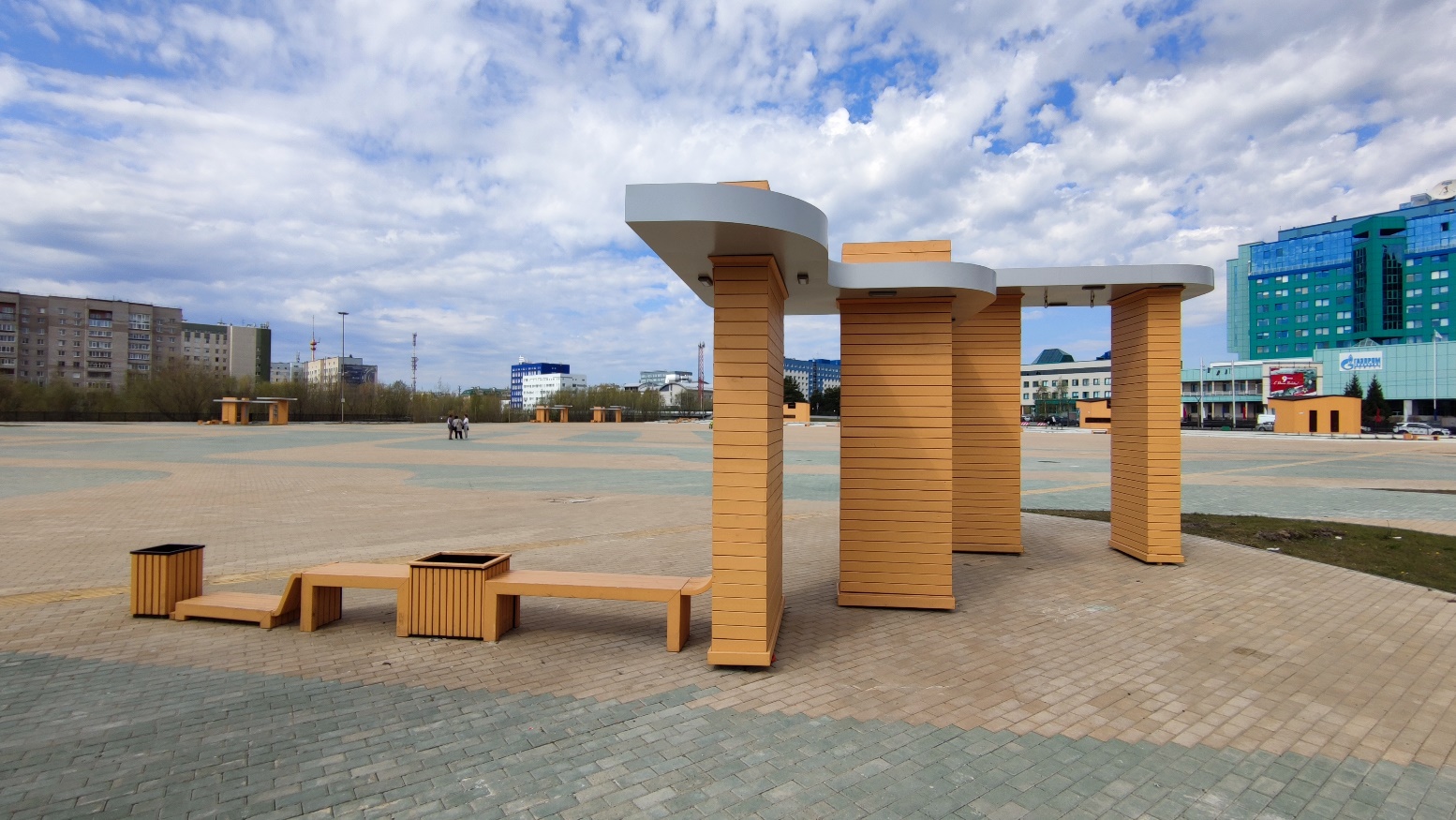 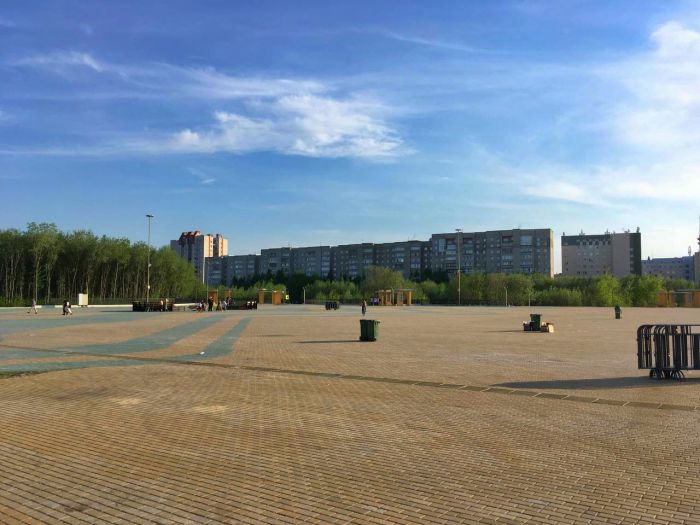 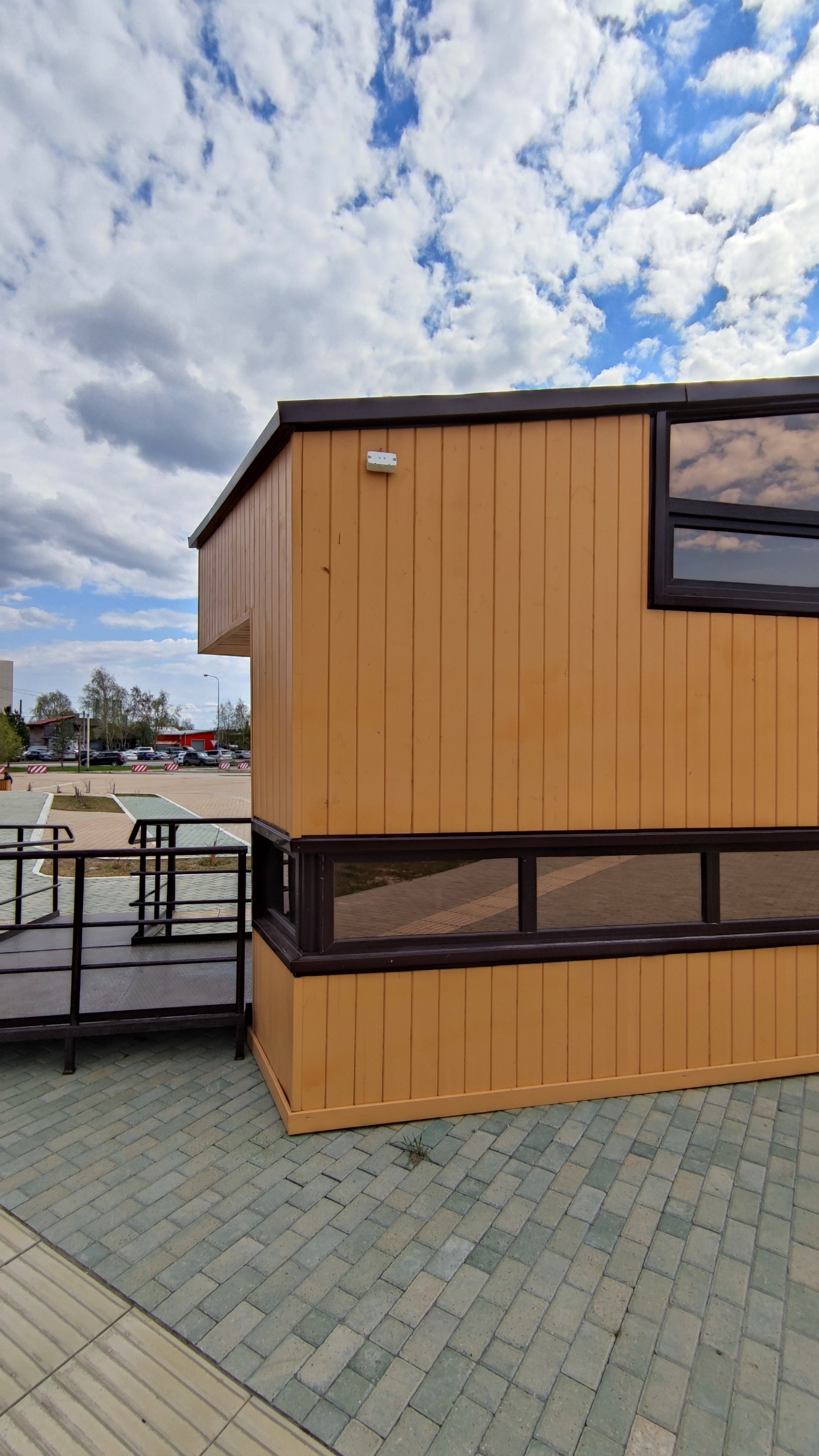 